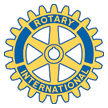 Jaffrey Rindge Rotary ClubP.O. Box 752Jaffrey, NH 03452